PATIENT DISCLOSURE OF NETWORK AND BILLING INFORMATION Welcome of the Medical Art Center, LLC. We consider it a privilege to be selected as your health care provider. The following disclosure is made to inform you of billing matters pertaining to your care at this facility.  Please take notice that some physicians or diagnostic facilities, including but not limited to laboratory services, who are associated with this facility may not be participating providers with your insurance carrier. If the physician of facility is not a participating provider with your insurance carrier, then part or all of the medical services that you receive from the respective physician or facility will be considered “out-of-network”. Services provided by out-of-network provides or facilities will be reimbursed by your insurance carrier at the out-of network benefits level. This could mean that you may have additional out-of-network expenses not covered by your insurance carrier for which you will be personally responsible. Please do note that the information provided herein is for the out-of-network disclosure purpose only and is not a representation of insurance plan coverage.  The Medical Art Center, LLC is available at 732-888-0017 to discuss questions about your insurance plan coverage and related financial responsibility. You have the right to make informed decisions about your care including the right to make decisions concerning accepting, refusing or choosing from alternatives or medical and/or surgical treatments. You also have the right to utilize physicians or facilities not affiliated with Medical Art Center, LLC. A list of geographically convenient alternative physicians or facilities is available upon request. The physicians, nurses and the entire staff at Medical Art Center, LLC are committed to your care.  I, the undersigned, do hereby acknowledge and agree to the foregoing Billing Disclosures provisions. ____________________________________________________________________________________________________________ Patient Name                                                                                                   				Date of Birth                     

____________________________________________________________________________________________________________    Please PRINT name 	 of Patient, Parent, Guardian or Personal Representative (Relationship)        	 Date ____________________________________________________________________________________________________________ Witness            
                                                                                                                  				Date CANCELLATION POLICY:If you need to cancel a FOLLOW UP appointment, we REQUIRE a notice of 24 hours or a $50.00 fee will be charged. If you need to cancel a PHYSICAL appointment, we REQUIRE a notice of 72  hours or a $75.00 fee will be charged. If you miss your appointment WITHOUT notifying the office, there will be a $75.00 fee. 
Special testing such as ECHO’S, ULTRASOUNDS AND NERVE STUDIES REQUIRE a notice of 72 hours or there will be a $50.00 fee. If you miss your appointment for these procedures without notifying the office, the charge will be $100.00 fee. By signing this cancellation policy, you are AWARE of the fees associated with cancelling  your appointment. You must notify the office according to the policy above.  Failure to do so will result in a fee. 
 ____________________________________________________________________________________________________________ Patient Name                                                                                                   				Date of Birth                     
 ____________________________________________________________________________________________________________    Please PRINT name 	 of Patient, Parent, Guardian or Personal Representative  (Relationship)        	 Date 
 ____________________________________________________________________________________________________________ Witness                                                                                                                              			Date PATIENT FINANCIAL POLICY Thank you for choosing our office as your healthcare provider. We are committed to making your treatment successful. You are required to read and sign the following office financial policy prior to the commencement of any treatment.   	Your insurance plan is an agreement between you and your insurance carrier. We are not party to that contract. You are responsible to know your policy. If your insurance plan requires a referral prior to the commencement of treatment, it is your responsibility to have one prior to the commencement of examination or treatment. You hereby authorize insurance payment directly to our office. Should payment be sent to you, it is your responsibility to return the check to our office, within ten (10) days of receipt. Failure to do so will result in civil collection proceedings for the amount of the check(s) wherein you agree to pay all the interest, reasonable attorney, collection agency fees and costs incurred in collections. You further assign your rights to benefits under your contract of insurance of other third party payment to Medical Art Center, LLC and Shamra Medical Laboratory and its employees, agents and/or contractors, all benefits payable to you under your insurance policies and health benefits plans.   	You hereby further provide Medical Art Center|Shamra Medical Laboratory with a limited irrevocable power of attorney to endorse any checks or other negotiable instruments made payable to you individually or jointly to you, Medical Art Center|Shamra Medical Laboratory. This power expressly authorizes third parties including but not limited to commercial banking institutions to honor our endorsements on your behalf under this power of attorney and to accept deposit or cashing of any such negotiable instrument. This limited power of attorney shall be immediately effective and shall be durable in that it shall remain in full effect through any disability of the principal granting this power of attorney.  You hereby authorize Medical Art Center|Shamra Medical Laboratory to pursue any means necessary to collect all charges on your account as assignee and/or you Designated Authorized Representative including follow up calls, appeals, arbitration, and civil suit, if allowable by law. THIS FINANCIAL AGREEMENT IS A VALID CONTRACT BETWEEN THE PATIENT AND THE HEALTH CARE PROVIDER. I CERTIFY THAT I HAVE READ THE ABOVE INFORMATION, OR THAT THE INFORMATION AS PATIENT UNDER THIS AGREEMENT. 
 ____________________________________________________________________________________________________________ Patient Name                                                                                                   				Date of Birth                     
____________________________________________________________________________________________________________    Please PRINT name 	 of Patient, Parent, Guardian or Personal Representative  (Relationship)        	 Date ____________________________________________________________________________________________________________ Witness                                                                                                                              			Date  	MEDICAL ART CENTER | PATIENT DUTIES & AGREEMENT  I have sought the clinical and health care services of the Medical Art Center, LLC, for my personal healthcare or for my child(ren) who are minors. As a condition to treating at the Center, I agree as follows: ______initial  Our office and its employees make no representations, claims or guarantees regarding the efficacy of our recommendations. The protocols we recommend are based upon a combination of our clinical experience and knowledge of scientific and medical literature. With this information individualized protocols may be offered and applied as either adjunctive or primary protocols for certain conditions. 	 ______initial You may be prescribed and or referred for diagnostic and/or consultations with healthcare providers or facilities not affiliated with the Medical Art Center, LLC. You agree and acknowledge that it is your responsibility as a patient to attend these referrals as well as follow up with the service provider concerning the results of such testing and/or consultations or other services. Medical Art Center, LLC, cannot do this for you and by signing this form you agree to assume this responsibility as a condition to treating at the Medical Art Center, LLC. It should not be assumed on the part of the patient that if they are not contacted by the Medical Art Center, LLC or its employees, or if the patient does not schedule or keep consultation, that test results are normal (or without abnormalities), and may not require further follow ups or advice. Health/medical recommendations and/or possible referral and additional follow up may be warranted based upon laboratory testing and evaluations. Patient hereby agrees to follow up directly with the third party provider of consultations and/or testing directly. ______initial 	 Patient acknowledges and agrees that the Medical Art Center, LLC and/or Ammar Bazerbashi, MD may refer or order testing but not perform interpretation of such testing, which is done by other licensed healthcare providers. Thus, patient acknowledges and agrees that the Medical Art Center, LLC and/or Ammar Bazerbashi, MD are not responsible for any such interpretations of testing and agrees to hold them harmless in this regard. ______initial In consideration for the services performed for the patient by Medical Art Center, LLC patient agrees to indemnity and hold harmless the Medical Art Center, LLC, its members, employees, agents and contractors from any and all liability arising from other healthcare providers that utilize the testing, records, or other information from patients’ treatment and cause harm or damages to the patient. ______initial  By signing this Agreement, you agree to hold harmless the Medical Art Center, LLC, its owners, employees, and contractors from all professional and personal liability, negligence, or other legal liability arising from you duties and agreements as a patient herein. You agree to be responsible for all legal costs and fees that may result from actions(s) on your part or on the part of your representative(s) against us. You have the right to have this agreement reviewed by your lawyer before accepting any services from our office and we suggest that you exercise this right. ______initial By signing this Agreement, patient also expressly agrees not to audio tape, video tape or otherwise record in any media any encounter with the staff or doctors at the Medical Art Center, LLC or at any time while on the premises of the Medical Art Center, LLC. Name_______________________________________________________    		Date__________________________________ Witness______________________________________________________   			Date__________________________________ 
Medical Art Center is proud to be a comprehensive and all-embracing facility that promotes healing and wellness across the board. We go out of our way to offer our patients an extensive array of services and diagnostic studies/procedures for early diagnosis, prevention, and treatment of various ailments from mild to severe. It is extremely challenging to house all of these procedures under one roof. However, we have been successful in providing our patients this courtesy and convenience. If any of our providers/doctors orders a diagnostic procedure, and if your insurance permits, we will schedule it in our office. _______ If your insurance requirement is that the diagnostic studies/procedures be done at a specific facility, or IF YOU CHOOSE to have the diagnostic studies/procedures performed out of our office, 
we will GLADLY provide you a script to the facility of your choice, as well as the prior authorization information, if needed. 
Keep in mind that undergoing these diagnostic studies/procedures will extend the duration of your visit. Furthermore, having your testing done at our facility will not incur you any additional cost to having them done out of our office. 
Signed: ____________________________________	 Dated:  ____________________________________	
COVID TESTING

_____ (Initial) I am aware that my insurance may not cover the test. I am aware that if my insurance does not pay for the swab, I will be responsible for the cost of the test. _____ (Initial) If I was told I had to pay a supplemental fee for my test, I am aware my insurance will be billed in addition to my fee, and that any collected fees are nonrefundable. _____ (Initial) I am aware the Medical Art Center/Shamra laboratory offers the LIAT (PCR). The LIAT is not a single COVID test. This PCR tests for COVID-19 along with Influenza A & B._____ (Initial) I am aware that Medical Art Center/Shamra Laboratory offers the Biofire Respiratory Panel 2.1. The Biofire Panel is not a single COVID test. It is a state-of-the-art expanded panel of pathogens which includes COVID-19. This PCR panel tests for twenty-two other viruses and bacteria. I have been provided the MAC/Shamra Laboratory Hand-Out via email; I have read it, understood it, and been verbally explained it as well. Patient Signature:_________________________________________________Date:_______________________If legal guardian what is the relationship to patient______________________________________________ANTIBODY TESTING FOR COVID-19I am aware that my insurance will be charged for this testing.If my insurance does not pay, I will be billed and responsible for approximately $100.Patient Signature:_______________________________________ Date: _______________________If legal guardian what is the relationship to patient_____________________________________
Acknowledge that the Medical Art Management  has released my medical records at my request to:
Special Instructions:_________________________________________________________________________________________ ____________________________________________________________________________________________________________
EMAIL directly to me – PRINT CLEARLY:________________________________________________________Patient Signature:_________________________________________________Date:_______________________
Medical Art Center/Shamra Laboratory Hand-Out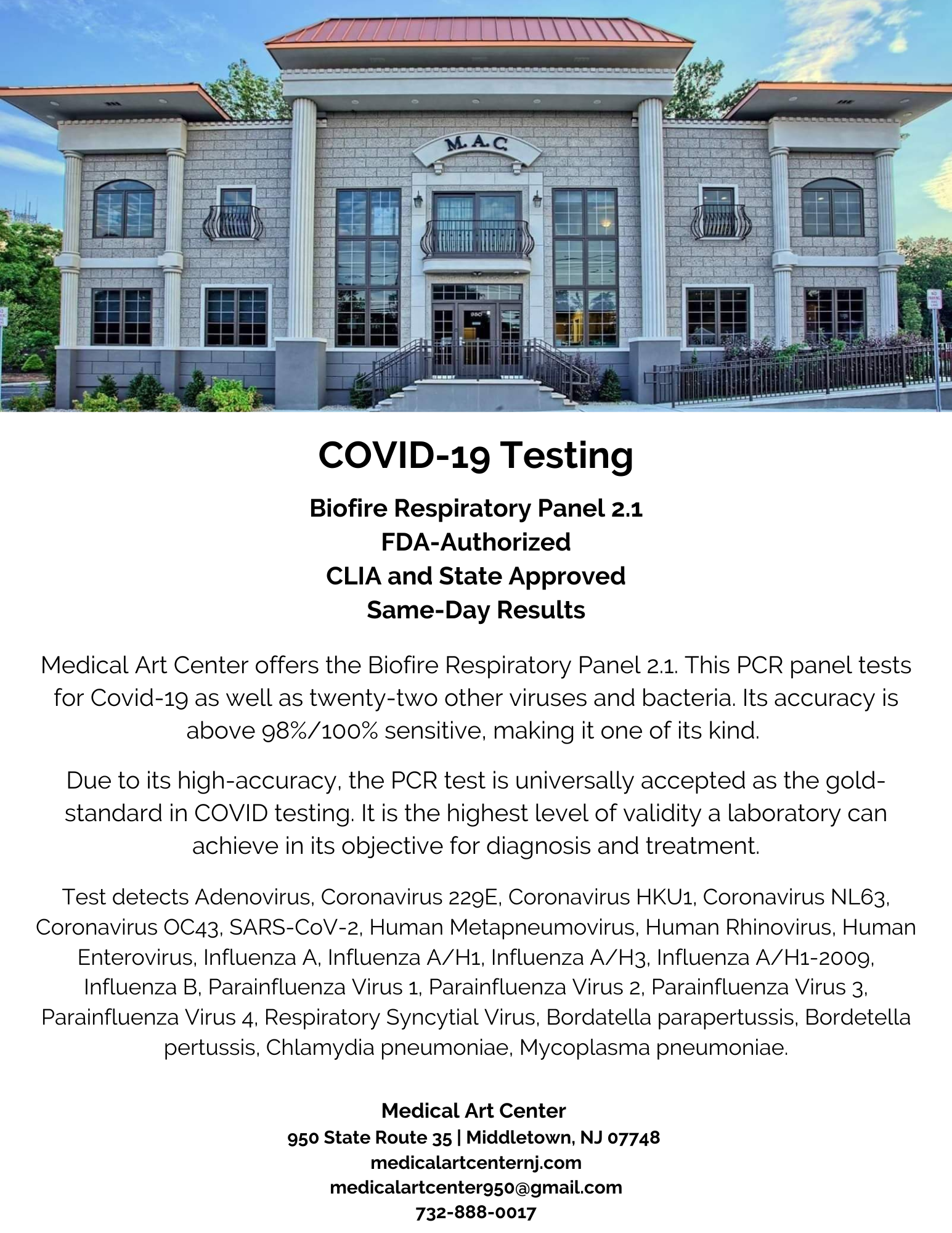 NameLast                                                                  First                                               MILast                                                                  First                                               MILast                                                                  First                                               MILast                                                                  First                                               MILast                                                                  First                                               MILast                                                                  First                                               MILast                                                                  First                                               MILast                                                                  First                                               MILast                                                                  First                                               MILast                                                                  First                                               MILast                                                                  First                                               MILast                                                                  First                                               MILast                                                                  First                                               MILast                                                                  First                                               MIStreetCityStateStateStateStateStateStateStateStateZipZipZipZipHome PhoneEmailEmailEmailEmailEmailEmailEmailEmailEmailEmailEmailEmailCell PhoneBirthdateBirthdate        /       /        /       /        /       /        /       /AgeAgeAgeAgeAgeAgeGenderMale        FemaleMale        FemaleEmployerEmployerEmployerEmployerEmployerEmployerEmployerEmployerEmployerEmployerEmployerEmployerRaceWork PhoneWork PhoneWork PhoneWork PhoneWork PhoneWork PhoneWork PhoneWork PhoneWork PhoneWork PhoneWork PhoneWork PhoneSoc Sec #Full Time Full Time Full Time Full Time Part TimePart TimePart TimePart TimePart TimePart TimeRetiredRetiredStatusSingleSingleMarriedMarriedMarriedSeparatedSeparatedSeparatedSeparatedDivorcedDivorcedDivorcedDivorcedWidowedPharmacy                                                                                                               PhonePharmacy                                                                                                               PhonePharmacy                                                                                                               PhonePharmacy                                                                                                               PhonePharmacy                                                                                                               PhonePharmacy                                                                                                               PhonePharmacy                                                                                                               PhonePharmacy                                                                                                               PhonePharmacy                                                                                                               PhonePharmacy                                                                                                               PhonePharmacy                                                                                                               PhonePharmacy                                                                                                               PhonePharmacy                                                                                                               PhonePharmacy                                                                                                               PhonePharmacy                                                                                                               PhoneEmergency Contact                                                                                             PhoneEmergency Contact                                                                                             PhoneEmergency Contact                                                                                             PhoneEmergency Contact                                                                                             PhoneEmergency Contact                                                                                             PhoneEmergency Contact                                                                                             PhoneEmergency Contact                                                                                             PhoneEmergency Contact                                                                                             PhoneEmergency Contact                                                                                             PhoneEmergency Contact                                                                                             PhoneEmergency Contact                                                                                             PhoneEmergency Contact                                                                                             PhoneEmergency Contact                                                                                             PhoneEmergency Contact                                                                                             PhoneEmergency Contact                                                                                             PhoneReferred By:Check All That ApplyReferred By:Check All That ApplyFriendFriendFamilyFamilyFamilyFamilyPatientPatientPatientPatientPatientPatientPatientReferred By:Check All That ApplyReferred By:Check All That ApplyFacebookFacebookDoctorDoctorDoctorDoctorDoctorDoctorDoctorDoctorHealthgradesHealthgradesHealthgradesReferred By:Check All That ApplyReferred By:Check All That ApplyBillboardBillboardTVTVTVTVWorkWorkWorkWorkInstagramInstagramInstagramPATIENT CONFIDENTIALITY (HIPAA)
 Acknowledgment of Receipt of the Notice of Privacy PracticesPATIENT CONFIDENTIALITY (HIPAA)
 Acknowledgment of Receipt of the Notice of Privacy PracticesPATIENT CONFIDENTIALITY (HIPAA)
 Acknowledgment of Receipt of the Notice of Privacy PracticesPATIENT CONFIDENTIALITY (HIPAA)
 Acknowledgment of Receipt of the Notice of Privacy PracticesPATIENT CONFIDENTIALITY (HIPAA)
 Acknowledgment of Receipt of the Notice of Privacy PracticesPATIENT CONFIDENTIALITY (HIPAA)
 Acknowledgment of Receipt of the Notice of Privacy PracticesPATIENT CONFIDENTIALITY (HIPAA)
 Acknowledgment of Receipt of the Notice of Privacy PracticesPATIENT CONFIDENTIALITY (HIPAA)
 Acknowledgment of Receipt of the Notice of Privacy PracticesNameNameNameNameDate of BirthDate of BirthDate of BirthDate of BirthToday’s DateToday’s DateToday’s DateToday’s DatePatient confidentiality is one of our priorities and it is the law (HIPPAA) implemented in 2003. Your privacy is a great concern in our office. Please indicate below with whom and where we may leave a message. When possible we try to confirm appointment as well as leave messages regarding medication, test results, and billing information.Patient confidentiality is one of our priorities and it is the law (HIPPAA) implemented in 2003. Your privacy is a great concern in our office. Please indicate below with whom and where we may leave a message. When possible we try to confirm appointment as well as leave messages regarding medication, test results, and billing information.Patient confidentiality is one of our priorities and it is the law (HIPPAA) implemented in 2003. Your privacy is a great concern in our office. Please indicate below with whom and where we may leave a message. When possible we try to confirm appointment as well as leave messages regarding medication, test results, and billing information.Patient confidentiality is one of our priorities and it is the law (HIPPAA) implemented in 2003. Your privacy is a great concern in our office. Please indicate below with whom and where we may leave a message. When possible we try to confirm appointment as well as leave messages regarding medication, test results, and billing information.Patient confidentiality is one of our priorities and it is the law (HIPPAA) implemented in 2003. Your privacy is a great concern in our office. Please indicate below with whom and where we may leave a message. When possible we try to confirm appointment as well as leave messages regarding medication, test results, and billing information.Patient confidentiality is one of our priorities and it is the law (HIPPAA) implemented in 2003. Your privacy is a great concern in our office. Please indicate below with whom and where we may leave a message. When possible we try to confirm appointment as well as leave messages regarding medication, test results, and billing information.Patient confidentiality is one of our priorities and it is the law (HIPPAA) implemented in 2003. Your privacy is a great concern in our office. Please indicate below with whom and where we may leave a message. When possible we try to confirm appointment as well as leave messages regarding medication, test results, and billing information.Patient confidentiality is one of our priorities and it is the law (HIPPAA) implemented in 2003. Your privacy is a great concern in our office. Please indicate below with whom and where we may leave a message. When possible we try to confirm appointment as well as leave messages regarding medication, test results, and billing information.OUR OFFICE MAY LEAVE A MESSAGE ATOUR OFFICE MAY LEAVE A MESSAGE ATOUR OFFICE MAY LEAVE A MESSAGE ATOUR OFFICE MAY LEAVE A MESSAGE ATOUR OFFICE MAY LEAVE A MESSAGE ATOUR OFFICE MAY LEAVE A MESSAGE ATOUR OFFICE MAY LEAVE A MESSAGE ATOUR OFFICE MAY LEAVE A MESSAGE ATHOME |Yes| NoHOME |Yes| NoCELL |Yes| NoWORK |Yes| NoDue to our confidentiality requirements, should a family member, friend, or relative contact our office, 
please state who we have permission to discuss your condition/results withDue to our confidentiality requirements, should a family member, friend, or relative contact our office, 
please state who we have permission to discuss your condition/results withDue to our confidentiality requirements, should a family member, friend, or relative contact our office, 
please state who we have permission to discuss your condition/results withDue to our confidentiality requirements, should a family member, friend, or relative contact our office, 
please state who we have permission to discuss your condition/results withDue to our confidentiality requirements, should a family member, friend, or relative contact our office, 
please state who we have permission to discuss your condition/results withDue to our confidentiality requirements, should a family member, friend, or relative contact our office, 
please state who we have permission to discuss your condition/results withDue to our confidentiality requirements, should a family member, friend, or relative contact our office, 
please state who we have permission to discuss your condition/results withDue to our confidentiality requirements, should a family member, friend, or relative contact our office, 
please state who we have permission to discuss your condition/results withNameRelationRelationRelationNameRelationRelationRelationNameRelationRelationRelationNameRelationRelationRelationPlease provide your email address to receive office information?Please provide your email address to receive office information?Please provide your email address to receive office information?Please provide your email address to receive office information?Please provide your email address to receive office information?Please provide your email address to receive office information?Please provide your email address to receive office information?Please provide your email address to receive office information?Please be advised that it is you responsibility to inform us if any changes should be made to the above information. Thank you.Please be advised that it is you responsibility to inform us if any changes should be made to the above information. Thank you.Please be advised that it is you responsibility to inform us if any changes should be made to the above information. Thank you.Please be advised that it is you responsibility to inform us if any changes should be made to the above information. Thank you.Please be advised that it is you responsibility to inform us if any changes should be made to the above information. Thank you.Please be advised that it is you responsibility to inform us if any changes should be made to the above information. Thank you.Please be advised that it is you responsibility to inform us if any changes should be made to the above information. Thank you.Please be advised that it is you responsibility to inform us if any changes should be made to the above information. Thank you.Date of Last PhysicalCONFIDENTIAL FAMILY MEDICAL HISTORYCONFIDENTIAL FAMILY MEDICAL HISTORYCONFIDENTIAL FAMILY MEDICAL HISTORYCONFIDENTIAL FAMILY MEDICAL HISTORYCONFIDENTIAL FAMILY MEDICAL HISTORYCONFIDENTIAL FAMILY MEDICAL HISTORYCONFIDENTIAL FAMILY MEDICAL HISTORYCONFIDENTIAL FAMILY MEDICAL HISTORYCONFIDENTIAL FAMILY MEDICAL HISTORYCONFIDENTIAL FAMILY MEDICAL HISTORYCONFIDENTIAL FAMILY MEDICAL HISTORYCONFIDENTIAL FAMILY MEDICAL HISTORYCONFIDENTIAL FAMILY MEDICAL HISTORYCONFIDENTIAL FAMILY MEDICAL HISTORYCONFIDENTIAL FAMILY MEDICAL HISTORYCONFIDENTIAL FAMILY MEDICAL HISTORYCONFIDENTIAL FAMILY MEDICAL HISTORYCONFIDENTIAL FAMILY MEDICAL HISTORYAliveAge of DeathAge of DeathAge of DeathPresent Health or 
Cause of DeathPresent Health or 
Cause of DeathPresent Health or 
Cause of DeathPresent Health or 
Cause of DeathAliveAliveAge of DeathAge of DeathPresent Health or 
Cause of DeathPresent Health or 
Cause of DeathPresent Health or 
Cause of DeathFatherBrothers Brothers MotherSistersSistersSpouseChildrenChildrenAge of Living ChildrenAge of Living ChildrenAge of Living ChildrenAge of Living ChildrenCHECK () THE ILLNESSES THAT HAVE OCCURRED IN YOUR IMMEDIATE FAMILYCHECK () THE ILLNESSES THAT HAVE OCCURRED IN YOUR IMMEDIATE FAMILYCHECK () THE ILLNESSES THAT HAVE OCCURRED IN YOUR IMMEDIATE FAMILYCHECK () THE ILLNESSES THAT HAVE OCCURRED IN YOUR IMMEDIATE FAMILYCHECK () THE ILLNESSES THAT HAVE OCCURRED IN YOUR IMMEDIATE FAMILYCHECK () THE ILLNESSES THAT HAVE OCCURRED IN YOUR IMMEDIATE FAMILYCHECK () THE ILLNESSES THAT HAVE OCCURRED IN YOUR IMMEDIATE FAMILYCHECK () THE ILLNESSES THAT HAVE OCCURRED IN YOUR IMMEDIATE FAMILYCHECK () THE ILLNESSES THAT HAVE OCCURRED IN YOUR IMMEDIATE FAMILYCHECK () THE ILLNESSES THAT HAVE OCCURRED IN YOUR IMMEDIATE FAMILYCHECK () THE ILLNESSES THAT HAVE OCCURRED IN YOUR IMMEDIATE FAMILYCHECK () THE ILLNESSES THAT HAVE OCCURRED IN YOUR IMMEDIATE FAMILYCHECK () THE ILLNESSES THAT HAVE OCCURRED IN YOUR IMMEDIATE FAMILYCHECK () THE ILLNESSES THAT HAVE OCCURRED IN YOUR IMMEDIATE FAMILYCHECK () THE ILLNESSES THAT HAVE OCCURRED IN YOUR IMMEDIATE FAMILYCHECK () THE ILLNESSES THAT HAVE OCCURRED IN YOUR IMMEDIATE FAMILYCHECK () THE ILLNESSES THAT HAVE OCCURRED IN YOUR IMMEDIATE FAMILYCHECK () THE ILLNESSES THAT HAVE OCCURRED IN YOUR IMMEDIATE FAMILY__Diabetes__Diabetes__Diabetes__Cancer__Cancer__Cancer__Cancer__Bleeding Tendency__Bleeding Tendency__Bleeding Tendency__Kidney Disease__Kidney Disease__Kidney Disease__Kidney Disease__Kidney Disease__Kidney Disease__Tuberculosis__Tuberculosis__Heart Disease__Heart Disease__Heart Disease__Stroke__Stroke__Stroke__Stroke__High Blood Pressure__High Blood Pressure__High Blood Pressure__Depression__Depression__Depression__Depression__Depression__Depression__Allergies__AllergiesMEDICATIONS and dosage you are currently taking, INCLUDE vitamins, herbs, supplements, etc.MEDICATIONS and dosage you are currently taking, INCLUDE vitamins, herbs, supplements, etc.MEDICATIONS and dosage you are currently taking, INCLUDE vitamins, herbs, supplements, etc.MEDICATIONS and dosage you are currently taking, INCLUDE vitamins, herbs, supplements, etc.MEDICATIONS and dosage you are currently taking, INCLUDE vitamins, herbs, supplements, etc.MEDICATIONS and dosage you are currently taking, INCLUDE vitamins, herbs, supplements, etc.MEDICATIONS and dosage you are currently taking, INCLUDE vitamins, herbs, supplements, etc.MEDICATIONS and dosage you are currently taking, INCLUDE vitamins, herbs, supplements, etc.MEDICATIONS and dosage you are currently taking, INCLUDE vitamins, herbs, supplements, etc.MEDICATIONS and dosage you are currently taking, INCLUDE vitamins, herbs, supplements, etc.MEDICATIONS and dosage you are currently taking, INCLUDE vitamins, herbs, supplements, etc.MEDICATIONS and dosage you are currently taking, INCLUDE vitamins, herbs, supplements, etc.MEDICATIONS and dosage you are currently taking, INCLUDE vitamins, herbs, supplements, etc.MEDICATIONS and dosage you are currently taking, INCLUDE vitamins, herbs, supplements, etc.MEDICATIONS and dosage you are currently taking, INCLUDE vitamins, herbs, supplements, etc.MEDICATIONS and dosage you are currently taking, INCLUDE vitamins, herbs, supplements, etc.MEDICATIONS and dosage you are currently taking, INCLUDE vitamins, herbs, supplements, etc.MEDICATIONS and dosage you are currently taking, INCLUDE vitamins, herbs, supplements, etc.CHECK () IF YOU ARE ALLERGIC TOCHECK () IF YOU ARE ALLERGIC TOCHECK () IF YOU ARE ALLERGIC TOCHECK () IF YOU ARE ALLERGIC TOCHECK () IF YOU ARE ALLERGIC TOCHECK () IF YOU ARE ALLERGIC TOCHECK () IF YOU ARE ALLERGIC TOCHECK () IF YOU ARE ALLERGIC TOCHECK () IF YOU ARE ALLERGIC TOCHECK () IF YOU ARE ALLERGIC TOCHECK () IF YOU ARE ALLERGIC TOCHECK () IF YOU ARE ALLERGIC TOCHECK () IF YOU ARE ALLERGIC TOCHECK () IF YOU ARE ALLERGIC TOCHECK () IF YOU ARE ALLERGIC TOCHECK () IF YOU ARE ALLERGIC TOCHECK () IF YOU ARE ALLERGIC TOCHECK () IF YOU ARE ALLERGIC TO__Adhesive Tape__Adhesive Tape__Adhesive Tape__Adhesive Tape__Ibuprofen__Ibuprofen__Ibuprofen__Ibuprofen__Ibuprofen__Latex __Latex __Latex __Latex __Latex __Aspirin__Aspirin__Aspirin__Aspirin__Iodine__Iodine__Iodine__Iodine__Penicillin__Penicillin__Penicillin__Penicillin__Penicillin__Local Anesthesia__Local Anesthesia__Local Anesthesia__Local Anesthesia__Local Anesthesia__Sulfa__Sulfa__Sulfa__SulfaList any Allergies to medications or substances:List any Allergies to medications or substances:List any Allergies to medications or substances:List any Allergies to medications or substances:List any Allergies to medications or substances:List any Allergies to medications or substances:List any Allergies to medications or substances:List any Allergies to medications or substances:List any Allergies to medications or substances:List any Allergies to medications or substances:List any Allergies to medications or substances:List any Allergies to medications or substances:List any Allergies to medications or substances:List any Allergies to medications or substances:List any Allergies to medications or substances:List any Allergies to medications or substances:List any Allergies to medications or substances:List any Allergies to medications or substances:Do you take oral contraceptives? __No  __YesDo you take oral contraceptives? __No  __YesDo you take oral contraceptives? __No  __YesDo you take oral contraceptives? __No  __YesDo you take oral contraceptives? __No  __YesDo you take oral contraceptives? __No  __YesDo you take oral contraceptives? __No  __YesDo you take oral contraceptives? __No  __YesDo you take oral contraceptives? __No  __YesPlease list any of the following:Please list any of the following:Please list any of the following:Please list any of the following:Please list any of the following:Please list any of the following:Please list any of the following:Please list any of the following:Please list any of the following:CHRONIC CONDITIONSCHRONIC CONDITIONSCHRONIC CONDITIONSCHRONIC CONDITIONSCHRONIC CONDITIONSCHRONIC CONDITIONSACCIDENTSACCIDENTSACCIDENTSACCIDENTSACCIDENTSACCIDENTSDIAGNOSTIC TESTSDIAGNOSTIC TESTSDIAGNOSTIC TESTSDIAGNOSTIC TESTSDIAGNOSTIC TESTSDIAGNOSTIC TESTSINJURIES/ILLNESSESINJURIES/ILLNESSESINJURIES/ILLNESSESINJURIES/ILLNESSESINJURIES/ILLNESSESINJURIES/ILLNESSESHOSPITILIZATIONSHOSPITILIZATIONSHOSPITILIZATIONSHOSPITILIZATIONSHOSPITILIZATIONSHOSPITILIZATIONSSURGERIESSURGERIESSURGERIESSURGERIESSURGERIESSURGERIESOTHER HEALTH CARE PROVIDERSOTHER HEALTH CARE PROVIDERSOTHER HEALTH CARE PROVIDERSOTHER HEALTH CARE PROVIDERSOTHER HEALTH CARE PROVIDERSOTHER HEALTH CARE PROVIDERSOTHER HEALTH CARE PROVIDERSOTHER HEALTH CARE PROVIDERSOTHER HEALTH CARE PROVIDERSOTHER HEALTH CARE PROVIDERSOTHER HEALTH CARE PROVIDERSOTHER HEALTH CARE PROVIDERSOTHER HEALTH CARE PROVIDERSOTHER HEALTH CARE PROVIDERSOTHER HEALTH CARE PROVIDERSOTHER HEALTH CARE PROVIDERSOTHER HEALTH CARE PROVIDERSOTHER HEALTH CARE PROVIDERSPrimary CarePrimary CarePrimary CarePrimary CarePrimary CarePrimary CarePrimary CarePrimary CarePrimary CareOB/GYNOB/GYNOB/GYNOB/GYNOB/GYNOB/GYNOB/GYNOB/GYNOB/GYNPreferred PharmacyPreferred PharmacyPreferred PharmacyPreferred Pharmacy                                                                                                     Name                                                  Location                                            Number                                                                                                      Name                                                  Location                                            Number                                                                                                      Name                                                  Location                                            Number                                                                                                      Name                                                  Location                                            Number                                                                                                      Name                                                  Location                                            Number                                                                                                      Name                                                  Location                                            Number                                                                                                      Name                                                  Location                                            Number                                                                                                      Name                                                  Location                                            Number                                                                                                      Name                                                  Location                                            Number                                                                                                      Name                                                  Location                                            Number                                                                                                      Name                                                  Location                                            Number                                                                                                      Name                                                  Location                                            Number                                                                                                      Name                                                  Location                                            Number                                                                                                      Name                                                  Location                                            Number                                                                                                      Name                                                  Location                                            Number                                                                                                      Name                                                  Location                                            Number                                                                                                      Name                                                  Location                                            Number                                                                                                      Name                                                  Location                                            Number Living Will | Advance Directive? __No  __Yes  Living Will | Advance Directive? __No  __Yes  Living Will | Advance Directive? __No  __Yes  Living Will | Advance Directive? __No  __Yes  Living Will | Advance Directive? __No  __Yes  Living Will | Advance Directive? __No  __Yes  Living Will | Advance Directive? __No  __Yes  Living Will | Advance Directive? __No  __Yes  Living Will | Advance Directive? __No  __Yes  May we have a copy for your chart? __No  __YesMay we have a copy for your chart? __No  __YesMay we have a copy for your chart? __No  __YesMay we have a copy for your chart? __No  __YesMay we have a copy for your chart? __No  __YesMay we have a copy for your chart? __No  __YesMay we have a copy for your chart? __No  __YesMay we have a copy for your chart? __No  __YesMay we have a copy for your chart? __No  __YesMEDICAL ART CENTER | FINANCIAL POLICY	 	950 State Route 35 Middletown, NJ 07748  732-888-0017 www.medicalartcenternj.com NameDOBDateName
DOB 